                                                                                                                                           	APROB,											PRIMAR											ANDREI LIVIU VOLOSEVICIRAPORT DE EVALUAREa implementării Legii nr. 544/2001 în anul 2023Subsemnatul, șef serviciu Echimescu Andreea Loredana, responsabil de aplicarea Legii nr. 544/2001, cu modificările și completările ulterioare, în anul 2023, prezint actualul raport de evaluare internă finalizat în urma aplicării procedurilor de acces la informații de interes public, prin care apreciez că activitate specifică a instituției a fost:X Foarte bună□Bună□Satisfăcătoare□NesatisfăcătoareÎmi întemeiez aceste observații pe următoarele considerente și rezultate privind anul 2023.I. Resurse și proces1. Cum apreciați resursele umane disponibile pentru activitatea de furnizare a informațiilor de interes public?X Suficiente□Insuficiente2. Apreciați că resursele material disponibile pentru activitatea de furnizare a informațiilor de interes public sunt:X Suficiente□Insuficiente3. Cum apreciați colaborarea cu direcțiile de specialitate din cadrul instituției dumneavoastră în furnizarea accesului la informații de interes public:□Foarte bunăX Bună□Satisfăcătoare□NesatisfăcătoareII. RezultateA. Informații publicate din oficiu1. Instituția dumneavoastră a afișat informațiile/documentele comunicate din oficiu, conform art. 5 din Legea nr. 544/2001, cu modificările și completările ulterioare?X Pe pagina de internetX La sediul instituției□ În presă□ În Monitorul Oficial al României□ În altă modalitate: …………………………………..2. Apreciați că afișarea informațiilor a fost suficient de vizibilă pentru cei interesați?X Da□ Nu3. Care sunt soluțiile pentru creșterea vizibilității informațiilor publicate, pe care instituția dumneavoastră le-au aplicat?La nivelul Municipiului Ploiești s-a avut în vedere continuarea implementării măsurilor privind accesibilizarea informațiilor către cetățeni în conformitate cu direcțiile stabilite prin Strategia Națională Anticorupție 2016 – 2020, prin aplicarea standardelor recomandate de publicare a informațiilor de interes public, acestea fiind actualizate în conformitate cu standardele stabilite prin Anexa 4 prevăzută în Strategia Națională Anticorupție 2021 – 2025.De asemenea, municipalitatea ploieșteană dispune, în prezent, de aplicația Ploiesti CityApp, un instrument digital 	eficient, care le oferă cetățenilor posibilitatea de a avea un rol activ în cadrul comunității locale și care permite o 	colaborare directă cu Primăria Municipiului Ploiești, dar și de a descoperi evenimentele importante sau activitățile de 	interes public general, organizate în orașul nostru.4. A publicat instituția dumneavoastră seturi de date suplimentare din oficiu, față de cele minimale prevăzute de lege?□ Da X Nu5. Sunt informațiile publicate într-un format deschis?X Da (platfoma: e-guvernare.ro)□Nu6. Care sunt măsurile interne pe care intenționați să le aplicați pentru publicarea unui număr cât mai mare de seturi de date în format deschis?Publicarea cât mai multor date în format editabil, care să permită folosirea liberă a datelor, fără ca acestea să fie limitate prin drepturi de proprietate intelectuală - drepturi de autor, drept sui-generis cu privire la bazele de date. B. Informații furnizate la cerere3. Menționați principalele cauze pentru care anumite răspunsuri nu au fost transmise în termenul legal:Informațiile solicitate au necesitat o documentare de amploare realizată de către serviciile de specialitate.4. Ce măsuri au fost luate pentru ca această problemă să fie rezolvată?S-au transmis adrese către serviciile specializate pentru soluționarea cu prioritate și celeritate a solicitărilor în cauză.5.1. Informațiile solicitate nefurnizate pentru motivul exceptării acestora conform legii: (enumerarea numelor documentelor/ informațiilor solicitate): -.6. Reclamații administrative şi plângeri în instanță7. Managementul procesului de comunicare a informațiilor de interes public7.1. Costuri7.2. Creșterea eficienței accesului la informații de interes publica) Instituția dumneavoastră deține un punct de informare/bibliotecă virtuală în care sunt publicate seturi de date de interes public ?X Da	□ Nub) Enumerați punctele pe care le considerați necesar a fi îmbunătățite la nivelul instituției dumneavoastră pentru creșterea eficienței procesului de asigurare a accesului la informații de interes public:c) Enumerați măsurile luate pentru îmbunătățirea procesului de asigurare a accesului la informații de interes public:		Întocmit,		Responsabil L 544/Șef serviciu		Andreea Loredana Echimescu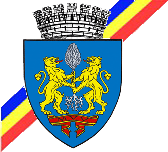 MUNICIPIUL PLOIESTIPRIMĂRIA MUNICIPIULUI PLOIEŞTIPiata Eroilor nr. 1A; 100316 – PloiestiTel.:	0244 / 516699; 0244/515982Fax:	0244 / 513829www.ploiesti.ro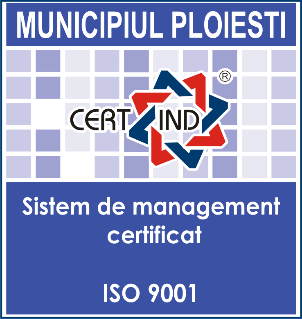 1. Numărul total de solicitări de informații de interes publicÎn funcție de solicitantÎn funcție de solicitantDupă modalitatea de adresareDupă modalitatea de adresareDupă modalitatea de adresare1. Numărul total de solicitări de informații de interes publicde la persoane fizicede la persoane juridicepe suport hârtiepe suport electronicverbal23984155172220Departajare pe domenii de interesDepartajare pe domenii de interesa) Utilizarea banilor publici (contracte, investiții, cheltuieli etc.)28b) Modul de îndeplinire a atribuțiilor instituției publice7c) Acte normative, reglementări17d) Activitatea liderilor instituției2e) Informații privind modul de aplicare a Legii nr. 544/2001, cu modificările şi completările ulterioare3f) Altele, cu menționarea acestora:Transparență decizională, Resurse Umane,  Salarizare, Asistență socială, Protecția mediului, Activitate instituții subordonate, Salubritate ,Ordine publica , Locuințe ANL, Iluminat public , Organizare evenimente, Legile proprietății, Gestiune patrimoniu, Juridic – contencios, Protecția mediului, Locuințe sociale, Dezvoltare urbană, Mobilitate și trafic urban, Reparații, investiții drumuri, Lucrări edilitare,  Urbanism (autorizații, disciplină construcții) Taxe si impozite locale, , etc. -         1822. Număr total de solicitări soluționate favorabilTermen de răspunsTermen de răspunsTermen de răspunsTermen de răspunsModul de comunicareModul de comunicareModul de comunicareDepartajate pe domenii de interesDepartajate pe domenii de interesDepartajate pe domenii de interesDepartajate pe domenii de interesDepartajate pe domenii de interesDepartajate pe domenii de interes2. Număr total de solicitări soluționate favorabilRedirecționate către alte instituții în 5 zileSoluționate favorabil în termen de 10 zileSoluționate favorabil în termen de 30 zileSolicitări pentru care termenul a fost depășitComunicare electronicăComunicare în format hârtieComunicare verbalăUtilizarea banilor publici (contracte, investiții, cheltuieli etc.)Modul de îndeplinire a atribuțiilor instituției publiceActe normative, reglementăriActivitatea liderilor instituțieiInformații privind modul de aplicare a Legii nr. 544/2001, cu modificările şi completările ulterioareAltele (se precizează care)239141605562183142871723      Transparență decizională, Resurse Umane,  Salarizare, Asistență socială, Protecția mediului, Activitate instituții subordonate, Salubritate ,Ordine publica , Locuințe ANL, Iluminat public , Organizare evenimente, Legile proprietății, Gestiune patrimoniu, Juridic – contencios, Protecția mediului, Locuințe sociale, Dezvoltare urbană, Mobilitate și trafic urban, Reparații, investiții drumuri, Lucrări edilitare,  Urbanism (autorizații, disciplină construcții) Taxe și impozite locale, , etc. -                - 1785. Număr total de solicitări respinseMotivul respingeriiMotivul respingeriiMotivul respingeriiDepartajate pe domenii de interesDepartajate pe domenii de interesDepartajate pe domenii de interesDepartajate pe domenii de interesDepartajate pe domenii de interesDepartajate pe domenii de interes5. Număr total de solicitări respinseExceptate, conform legiiInformații inexistenteAlte motive (cu precizarea acestora)Utilizarea banilor publici (contracte, investiții, cheltuieli etc.)Modul de îndeplinire a atribuțiilor instituției publiceActe normative, reglementăriActivitatea liderilor instituțieiInformații privind modul de aplicare a Legii nr. 544/2001, cu modificările şi completările ulterioareAltele (se precizează care)4--4Clasate conform legii-----mobilitate și trafic urban, legile proprietății 6.1. Numărul de reclamații administrative la adresa instituției publice în baza Legii nr. 544/2001, cu modificările şi completările ulterioare6.1. Numărul de reclamații administrative la adresa instituției publice în baza Legii nr. 544/2001, cu modificările şi completările ulterioare6.1. Numărul de reclamații administrative la adresa instituției publice în baza Legii nr. 544/2001, cu modificările şi completările ulterioare6.1. Numărul de reclamații administrative la adresa instituției publice în baza Legii nr. 544/2001, cu modificările şi completările ulterioare6.2. Numărul de plângeri în instanță la adresa instituției în baza Legii nr. 544/2001, cu modificările şi completările ulterioare6.2. Numărul de plângeri în instanță la adresa instituției în baza Legii nr. 544/2001, cu modificările şi completările ulterioare6.2. Numărul de plângeri în instanță la adresa instituției în baza Legii nr. 544/2001, cu modificările şi completările ulterioare6.2. Numărul de plângeri în instanță la adresa instituției în baza Legii nr. 544/2001, cu modificările şi completările ulterioare6.2. Numărul de plângeri în instanță la adresa instituției în baza Legii nr. 544/2001, cu modificările şi completările ulterioareSoluționate favorabilRespinseÎn curs de soluționareTotalSoluționate favorabilRespinseÎn curs de soluționareTotal-2-20044Costuri totale de funcționare ale compartimentuluiSume încasate din serviciul de copiereContravaloarea serviciului de copiere (lei/pagină)Care este documentul care stă la baza stabilirii contravalorii serviciului de copiere?--0,30 lei/paginăHotărârii Consiliului Local, nr.192/28.05.2014 privind modificarea Hotărârii Consiliului Local nr. 166/2003 referitoare la stabilirea unor măsuri pentru asigurarea liberului acces la informațiile de interes public si a Hotărârii Consiliului Local Ploiești nr. 165/2003 privind aprobarea Regulamentului de stabilire a procedurii de participare a cetățenilor si a asociațiilor legal constituite la procesul de elaborare a actelor normative si a deciziilor cu aplicabilitate generalăPublicarea cât mai multor date în format editabil/deschis și ușor accesibil.La nivelul Municipiului Ploiești s-a avut în vedere continuarea implementării măsurilor privind accesibilizarea informațiilor către cetățeni în conformitate cu direcțiile stabilite prin Strategia Națională Anticorupție 2016 – 2020, prin aplicarea standardelor recomandate de publicare a informațiilor de interes public, acestea fiind actualizate în conformitate cu standardele stabilite prin Anexa 4 prevăzută în Strategia Națională Anticorupție 2021 – 2025. De asemenea, municipalitatea ploieșteană dispune, în prezent, de aplicația Ploiesti CityApp, un instrument digital  eficient, care le oferă cetățenilor posibilitatea de a avea un rol activ în cadrul comunității locale și care permite o colaborare directă cu Primăria Municipiului Ploiești, dar și de a descoperi evenimentele importante sau activitățile de 	interes public general, organizate în orașul nostru.